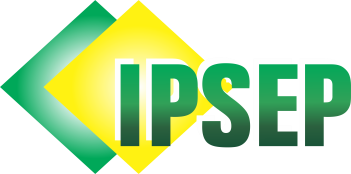 INSTITUTO DE PREVIDÊNCIA SOCIAL DOS SERVIDORES DA PREFEITURA DE PICUÍRua Antônio Firmino, nº 348, Monte Santo, Picuí-PB, CEP: 58187-000CNPJ: 00.853.469/0001-73PORTARIA Nº 022/2021-IPSEP.	O DIRETOR PRESIDENTE DO INSTITUTO DE PREVIDÊNCIA SOCIAL DOS SERVIDORES PÚBLICOS DO MUNICÍPIO DE PICUÍ-IPSEP/PB, usando de suas atribuições legais, conferidas pelas disposições contidas na Lei Municipal no 1.264/2006, especificamente o disposto no art. 48, inciso X, e na Constituição Federal, com as alterações introduzidas pelas Emendas Constitucionais no 20/98, 41/03 e 47/05; 	R E S O L V E:         Art. 1º Revogar a Portaria nº 014/2021 – IPSEP, de 28 de Maio de 2021, Publicada no Diário Oficial dos Municípios em 31 de Maio de 2021, que concedeu Aposentadoria por tempo de Contribuição, com proventos Integrais a Servidora pública MARIA HELENICE DE ARAUJO SANTOS, matrícula 092, ocupante do cargo de Agente Administrativo, lotada na Secretaria Municipal de Saúde, considerando o período de Licença Premio até o dia  25/06/2021 conforme Portaria nº 459/2020 de 23 de setembro de 2020, a qual só foi apresentada ao Instituto em 31/05/2021. 		Art. 2º - Determinar o encaminhamento desta Portaria  a Secretaria de Administração da Prefeitura Municipal de Picuí, para conhecimento e demais providencias pertinentes.		Art. 3º - Determinar a publicação desta Portaria no Diário oficial dos Municípios.		Art. 4º - Esta portaria entra em vigor na data de sua Publicação com efeitos retroativos a 31/05/2021.Registre-se.Dê-se Ciência.Publique-se.	Picuí/PB, em 01 de Junho de 2021.PAULO SILVA LIRADiretor Presidente